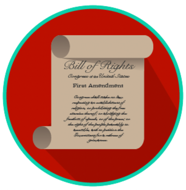 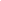 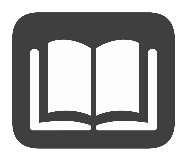 CaseOutcomeDred Scott v. Sanford(1857)Landmark case that determined former slaves did not have standing in federal courts because they lacked U.S. citizenship, even after they were freed.Plessy v. Ferguson(1896)Landmark case that determined “separate but equal” segregation did not violate the equal protection clause of the 14th Amendment. The case determined it was constitutional to provide separate accommodations for the white and colored races.Brown v. Board of Education(1954)Landmark case that overturned Plessy v. Ferguson, and determined “separate but equal” segregation violated the 14th Amendment equal protection clause within the field of public education.Gideon v. Wainwright(1963)Landmark case that upheld the 6th Amendment right that all defendants must be appointed a lawyer if they cannot afford their own attorney.Miranda v. Arizona(1966)Landmark case that upheld the 5th Amendment protection from self-incrimination, and determined all individuals being accused of a crime must be read their “Miranda Warnings” by law enforcement before being questioned. In re Gault(1967)Landmark case that determined that juvenile court must follow the 14th Amendment due process clause, and those juveniles have the same due process rights as adults. United States v. Nixon (1974)Landmark case that established the president has limited executive privilege, and is not above the rule of law. Hazelwood v. Kuhlmeier (1987)Landmark case that determined the 1st Amendment does not protect all types of student speech in school, and school officials can censor certain information in school activities (i.e., school newspaper) that causes a disruption to the school, or poses a danger to students. 